Year 1Home Learning Week 40  6.6.2019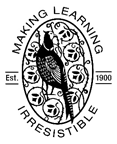 Return your home learning books by Tuesday 11th June  2019ReadingWe are learning to share our ideas about a book.  Make sure you talk about what you notice in the books you read.  Many picture books tell one story with the words and another with the pictures.  Is this happening in the picture books you read?  Ms Brown shared a bedtime story in assembly this week.  What do you read for your bedtime story?  Who reads to you?PhonicsPlease use the next set of word lists to practise sounding and blending both real and ‘alien’ words. See if you can tick off one word list each day for 5 days.  This week in class we have been learning about alternative spellings for /ur/:  -ir (bird)  -er (farmer)  ear (heard) etcComments from parents (if any)HandwritingThis week’s handwriting join is: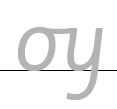 You could practice the words: boy, joy, royal, enjoy, toy, annoy Maths   This week we have been thinking about positions and describing movements. The children have been discussing how different objects can be above, below, next too, far away from, behind or underneath each other. At home you could arrange some objects and draw them. You could then label them to describe which items are in front of, below, above, behind next to etc one another. OtherNext week is the statutory Phonics Screening Check (see the school the website for more information).  Please can you make sure that your child is in school on time ready for learning as we have a timetable of screening checks throughout the week.  The checks will be carried out by the class teacher 1:1 in a quiet place - no need to worry!